Vermont Forensic Laboratory Review of Unlawful Firearm FormI, _________________________, certify that I work for the following law enforcement agency:  _______________________________________.  The agency case number associated with the unlawful firearm submitted for disposition is: ___________________.□ The documentation associated with the owner of the weapon and three photographs of the weapon are attached.I have reviewed 20 V.S.A. §§ 2302 and 2303 and I, __________________________, hereby certify the below listed firearms are subject to disposal in accordance with Chapter 145 of Title 20 for the following reasons:REQUIRED FOR ALL REVIEWS:Dated this ______ day of _________________, 20____ at ___________________ County, Vermont.____________________________ 	____________________________Signature				Printed NameFOR VFL USE ONLY:STATE OF VERMONTDEPARTMENT OF PUBLIC SAFETYVERMONT FORENSIC LABORATORYP.O. BOX 47WATERBURY, VERMONT 05676-0047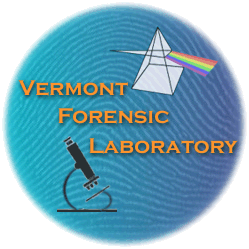 TEL:  802•244•8788FAX: 802•241•5557E-MAIL: DPS.ForensicLab@vermont.govhttp://www.vfl.vermont.gov/NamePhoneEmailInvestigating OfficialProsecuting OfficialMakeModelCaliberSerial #Unlawful per seUnlawful per se□Possession of the firearm is per se unlawful under federal law or state law.Or the firearm was used in a homicide.or Unlawfulor Unlawful□Possession of the firearm is a violation of federal law or state law.□The firearm was □ carried or □ used in violation of federal law or state law or in the commission of any federal or state felony.□Firearm will be retained by the VFL as part of its Reference Collection.□Firearm to be transferred to BGS.Chain of CustodyChain of CustodyChain of CustodyChain of CustodyReceived FromDateTimeReceived By